RENEWAL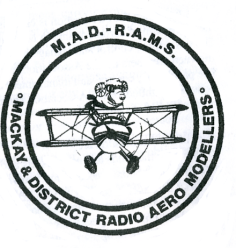 MACKAY AND DISTRICT RADIO AEROMODELLERS INC.SEND TO: M.A.D.R.A.M.S., P.O. , MACKAY MAIL CENTRE Q. 4741,                   E-mail address. SURNAME:_________________________________________              D.O.B. ______________CHRISTIAN NAMES:____________________________________________________________PHONE NO.:_______________________________ MOBILE NO.:________________________ADDRESS:________________________________________________  POST CODE:________	Pension No._________________E-MAIL ADDRESS:_____________________________________________E-mail address would make life much easier to send correspondence to all members.FAI NO. VH: (MUST list for renewal)_______________________________ RADIO  FREQUENCIES: Please list all of your Tx channels ___________________		    	     : 2.4 MHz 	Yes □      No□ WINGS RATINGPLANE:______________	EXAMINER:_________________	STATE:_______HELI:________________	EXAMINER:_________________	STATE:_______GLIDER:______________	EXAMINER:_________________	STATE:_______Please fill in your wings rating accurately as this will help with the national register.Receipt given;                      . new combination given;             , entered to database;                 ,Emailed to MAAQ;                 . FEES:        Senior = $250,  Pensioner = $210, Junior = $150,  Associate = $100,YEAR 2019-2020.   BANK DETAILS; BSB = 084-687, ACCOUNT = 04-972-5029E-Mail; madramsmackay@gmail.comWeb site; www.madrams.com.auPhotos taken at the field will appear on the web site;I DO NOT WISH MY PHOTO TO BE ON THE WEB SITE;………………………………………………